Confederation of South Central Mindanao Rural Bankers Associationc/o PeoplesBank, Santiago Blvd., Gen. Santos City.  Tel: 083.5532290;  Fax: 083.5532291e-mail: cscmrba@gmail.com2014 Annual Mindanao Credit ConferenceConfederation of South Central Mindanao Rural Bankers AssociationAugust 7, 2014Dear Fellow Rural Banker: MagandangGenSan!We are pleased to announce the holding of the 2014 Annual Mindanao Credit Conference by Confederation of South Central Mindanao Rural Bankers Association on October 2-3, 2014 at Phela Grande Convention Center, National Highway, Gen. Santos City.  With this year’s Conference theme Equipping Rural Banks: The Rising Economic Challenges of Global Banking and Community Integration, we are excitedly looking at how new innovations and technologies in the banking industry are shaping and will further embolden our rural banking industry in the coming new ASEAN economy.  With challenges come opportunities that we could all work with, share and reap with the communities we are working with, fueling us into the next decades of growth and prosperity for all.Kindly find the following in order:1) Circular letter to all Rural Banks covering authorized expenses (Annex A) 2) Registration Form (Annex B)3) Hotel Rates (Annex C)Register early now by accomplishing the attached forms and send them soonest to the Confederation Secretariat, c/o PeoplesBank, I. Santiago Blvd., General Santos City. Please cross all checks payable to Rural Bank’s Federation of SOCSKSARGEN Foundation, Inc. Payments must be deposited thru LAND BANK of the Philippines  –General Santos Pioneer Branch S.A. 0171-2840 and fax the deposit slip indicating the details of payment to Confederation of South Central Mindanao Rural Banks Association, (083) 5532291 or email to cscmrba@gmail.com. See you all in the Tuna Capital of the Philippines, the City of Generals.  We’ll be more than honored to have your presence with us.  Let’s learn together.Very truly yours, 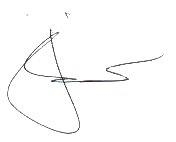 JAN S. CEDPresidentConfederation of South Central Mindanao Rural Bankers Association